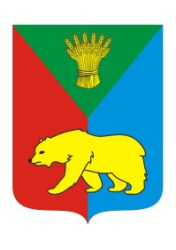 РОССИЙСКАЯ ФЕДЕРАЦИЯИРКУТСКАЯ ОБЛАСТЬ ИРКУТСКИЙ РАЙОНХОМУТОВСКОЕ МУНИЦИПАЛЬНОЕ ОБРАЗОВАНИЕАДМИНИСТРАЦИЯПОСТАНОВЛЕНИЕОт  26.05.2014 г. № 92 о/д          с.Хомутово Об утверждении Положения о порядке присвоения (изменения) наименований улицам, площадям и иным территориям проживанияграждан в Хомутовском  муниципальном  образовании.   В соответствии с Федеральным законом от 06.10.2003 N 131-ФЗ "Об общих принципах организации местного самоуправления в Российской Федерации", Федеральным законом  от 18.12.1997 г. № 152-ФЗ «О наименовании географических объектов», Законом Иркутской области от 21 июня 2013 г. N 41-ОЗ "О порядке рассмотрения Законодательным Собранием Иркутской области предложений о присвоении наименований географическим объектам и (или) о переименовании географических объектов", руководствуясь ст.6 Устава Хомутовского муниципального образования, ПОСТАНОВЛЯЕТ:      1. Утвердить Положение о порядке присвоения (изменения) наименований улицам, площадям  и иным территориям проживания граждан в Хомутовском муниципальном образовании.      2. Создать Комиссию по рассмотрению вопросов о присвоении (изменении) наименований улицам, площадям и иным территориям проживания граждан в Хомутовском муниципальном образовании  (Приложение).3. Опубликовать настоящее постановление в установленном законом порядке.4. Контроль за исполнением постановления возложить на заместителя главы администрации по работе с территорией и Думой  И.В.Бердникову.Глава                                                                                            В.М. КолмаченкоПОЛОЖЕНИЕ о порядке присвоения (изменения) наименований улицам, площадям  и иным территориям проживания граждан в Хомутовском муниципальном образовании1. Общие положения1.1. Настоящее Положение о порядке присвоения (изменения) наименований улицам, площадям и иным территориям проживания граждан в Хомутовском муниципальном образовании (далее по тексту - Положение) разработано в соответствии с Федеральным законом от 06.10.2003 N 131-ФЗ "Об общих принципах организации местного самоуправления в Российской Федерации", Федеральным законом  от 18.12.1997 г. № 152-ФЗ «О наименовании географических объектов», на основании Устава Хомутовского муниципального образования и устанавливает нормативно-правовые основы обеспечения порядка присвоения (изменения) наименований улицам, площадям и иным территориям проживания граждан в Хомутовском муниципальном образовании.1.2. В настоящем Положении используются следующие основные понятия:1.2.1. Наименования (топонимы) - имена собственные, присваиваемые улицам, площадям и иным территориям проживания граждан в Хомутовском муниципальном образовании, служащие для их выделения и распознавания.1.2.2. Инициаторы присвоения наименований (переименования) (далее по тексту - инициаторы) - органы местного самоуправления, юридические и физические лица, общественные и иные организации, в том числе территориальные органы общественного самоуправления.1.3. В целях осуществления единой политики в области присвоения (изменения) наименований улицам, площадям и иным территориям проживания граждан в Хомутовском муниципальном образовании создается Комиссия по рассмотрению вопросов о присвоении (изменении) наименований улицам, площадям и иным территориям проживания граждан (далее по тексту - Комиссия).Состав Комиссии, порядок ее деятельности и полномочия утверждаются главой Хомутовского муниципального образования.1.4. Присвоение (изменение) наименований улицам, площадям и иным территориям проживания граждан в Хомутовском муниципальном образовании осуществляется нормативным актом главы Хомутовского муниципального образования на основании положительного заключения Комиссии.1.5. Наименования улиц, площадей и иных территорий проживания граждан в Хомутовском муниципальном образовании должны отвечать словообразовательным, орфографическим и стилистическим нормам современного русского литературного языка, быть благозвучными, удобными для произношения, легко запоминающимися.1.6. Основные требования, предъявляемые к наименованию улиц, площадей и иных территорий проживания граждан в Хомутовском муниципальном образовании:1.6.1. Наименования улиц, площадей и иных территорий проживания граждан в Хомутовском муниципальном образовании должны соответствовать географическим, историческим, градостроительным и иным особенностям соответствующей части территории Хомутовского муниципального образования.1.6.2. Наименования должны отображать наиболее существенные индивидуальные характеристики улицы, площади и иной территории проживания граждан в Хомутовском муниципальном образовании как объекта наименования.1.6.3. Новые наименования не должны повторять уже существующие наименования в Хомутовском муниципальном образовании.1.6.4. Наименования должны органически включаться в существующую топонимическую систему Хомутовского муниципального образования.1.6.5. Присвоение (изменение) наименований в честь выдающихся людей в целях увековечения их памяти производится посмертно с учетом заслуг перед Хомутовским муниципальным образованием, Иркутским районом, Иркутской областью, Российской Федерацией, и деятельности, которая заслужила широкое признание населения Хомутовского муниципального образования и была направлена на обеспечение социально-экономического развития поселения и повышение его авторитета. При этом необходимо учитывать согласие членов семьи или родственников, обладающих правами наследования (при их наличии).1.7. Основаниями для присвоения (изменения) наименований улицам, площадям и иным территориям проживания граждан в Хомутовском муниципальном образовании являются:- восстановление исторически сложившихся наименований улиц, площадей и иных территорий проживания граждан в Хомутовском муниципальном образовании, имеющих особую культурно-историческую ценность;- изменение статуса и (или) функционального назначения соответствующих улиц, площадей или иных территорий проживания граждан в Хомутовском муниципальном образовании;- устранение повторений в наименованиях улиц, площадей и иных территорий проживания граждан в Хомутовском муниципальном образовании;- устранение наименований улиц, площадей и иных территорий проживания граждан в Хомутовском муниципальном образовании, обозначенных аббревиатурами, наименований с номерами или многословными словосочетаниями, вызывающими значительное неудобство для произношения;- иные основания в соответствии с действующим законодательством.1.8. Существующие и присваиваемые наименования подлежат регистрации и учету в адресном реестре Хомутовского поселения, который ведет в установленном законом порядке земельный отдел администрации Хомутовского муниципального образовании.1.9. Администрация Хомутовского муниципального образования:- обеспечивает установку уличных и дорожных указателей, домовых знаков, памятных и информационных досок и табличек, ориентирующих надписей в порядке, установленном действующим законодательством;- своевременно информирует жителей поселения о присвоении (изменении) наименований улицам, площадям и иным территориям проживания граждан в Хомутовском муниципальном образовании через официальные средства массовой информации Хомутовского муниципального образования (печатные средства, телевидение, радио, официальный сайт администрации Хомутовского муниципального образования в сети Интернет);- осуществляет иную деятельность в рамках полномочий, установленных действующим законодательством и настоящим Положением.2. Порядок внесения предложений о присвоении (изменении) наименований улицам, площадям и иным территориям проживания граждан в Хомутовском муниципальном образовании2.1. Присвоение (изменение) наименований улицам, площадям и иным территориям проживания граждан в Хомутовском муниципальном образовании производится в порядке, установленном настоящим Положением, по предложению:- граждан Российской Федерации, имеющих постоянное место жительства на территории Хомутовского муниципального образования и обладающих избирательным правом. Инициатива граждан по присвоению (изменению) наименований улицам, площадям и иным территориям проживания граждан в Хомутовском муниципальном образовании реализуется путем создания инициативной группы в количестве не менее 5 (пяти) человек в порядке, установленном пунктом 2.4 настоящего Положения (далее по тексту - инициативная группа);- юридических лиц, зарегистрированных в установленном порядке и осуществляющих свою деятельность на территории Хомутовского муниципального образования;- общественных и иных организаций, зарегистрированных на территории Хомутовского муниципального образования;- органов государственной власти Российской Федерации и субъектов Российской Федерации, органов местного самоуправлении.2.2. Предложения о присвоении (изменении) наименований улицам, площадям и иным территориям проживания граждан в Хомутовском муниципальном образовании вносятся лицами, указанными в п. 2.1 настоящего Положения (далее по тексту - инициаторы), в письменном виде на имя главы Хомутовского муниципального образования. Глава Хомутовского муниципального образования в свою очередь направляет на рассмотрение комиссии предложения о присвоении (изменении) наименований улицам, площадям и иным территориям проживания граждан в Хомутовском муниципальном образовании.2.3. К предложению о  присвоении (изменении) наименований улицам, площадям и иным территориям проживания граждан в Хомутовском муниципальном образовании инициаторы представляют следующие документы:2.3.1. Ходатайство о присвоении (изменении) наименования улицы, площади или иной территории проживания граждан в Хомутовском муниципальном образовании, в котором содержатся:- предполагаемое наименование улицы, площади или иной территории проживания граждан в Хомутовском муниципальном образовании;- карта-схема, на которой обозначается расположение улицы, площади или иной территории проживания граждан в Хомутовском муниципальном образовании;- сведения об инициаторах, предложивших присвоить (изменить) наименование улицы, площади или иной территории проживания граждан в Хомутовском муниципальном образовании, их адреса, телефоны и другие данные;- обоснование присвоения (изменения) нового наименования улицы, площади или иной территории проживания граждан в Хомутовском муниципальном образовании.2.3.2. Соответствующие архивные документы – при  их наличии.2.3.3. Протоколы общих собраний трудовых коллективов, организаций, общественных объединений, творческих союзов, сходов граждан по месту их жительства и других органов, обратившихся с ходатайством.2.3.4. При увековечивании памяти выдающихся людей прилагаются биографические справки об их жизни, деятельности и указываются их заслуги, а также письменное согласие семьи и родственников (при их наличии).2.4. В случае если с ходатайством обращается инициативная группа, наряду с документами, указанными в пункте 2.3 настоящего Положения, предоставляется подписной лист, оформленный согласно приложению № 1 к настоящему Положению.Инициативная группа обязана собрать не менее 25 подписей жителей Хомутовского муниципального образования, обладающих избирательным правом, в установленном законом порядке в поддержку соответствующего ходатайства.В подписном листе жители Хомутовского муниципального образования указывают:- свою фамилию, имя и отчество;- паспортные данные или данные иного удостоверяющего личность документа в соответствии с действующим законодательством (серию, номер паспорта или иного удостоверяющего личность документа, кем и когда выдан паспорт или иной удостоверяющий личность документ);- адрес места жительства;- ставят свою подпись и дату ее внесения.Подписной лист заверяется членом инициативной группы, осуществлявшим сбор подписей жителей Хомутовского муниципального образования. На подписном листе указанный член инициативной группы собственноручно указывает свою фамилию, имя и отчество, паспортные данные или данные иного удостоверяющего личность документа в соответствии с действующим законодательством (серию, номер паспорта или иного удостоверяющего личность документа, кем и когда выдан паспорт или иной удостоверяющий личность документ), адрес места жительства, ставит свою подпись и дату ее внесения.После окончания сбора подписей жителей Хомутовского муниципального образования членами инициативной группы составляется протокол об итогах сбора подписей, который подписывается всеми членами инициативной группы. Указанный протокол (Приложение №1) и подписные листы (Приложение №2) прилагаются к соответствующему ходатайству.2.5. По результатам рассмотрения предложений о присвоении (изменении) наименований улицам, площадям и иным территориям проживания граждан в Хомутовском муниципальном образовании и документов, указанных в пункте 2.3 настоящего Положения, Комиссия в течение 30 (тридцати) календарных дней готовит заключение о целесообразности (нецелесообразности) присвоения (изменения) наименования улице, площади или иной территории проживания граждан в Хомутовском муниципальном образовании.Комиссия с согласия главы поселения вправе продлить срок рассмотрения предложения о присвоении (изменении) наименования улице, площади или иной территории проживания граждан в Хомутовском муниципальном образовании, но не более чем на 1 (один) месяц с обязательным письменным уведомлением инициаторов.2.6. В случае необходимости Комиссия вправе внести предложение главе Хомутовского муниципального образования о проведении соответствующих мероприятий (анкетирование, опрос и т.д.), нацеленных на выявление общественного мнения по вопросу присвоения (изменения) наименования улицы, площади или иной территории проживания граждан в Хомутовском муниципальном образовании в порядке, установленном действующим законодательством. Приоритет в определении территории, подлежащей анкетированию, опросу и т.д., отдается той территории, наименование которой планируется присвоить или изменить.2.7. Глава поселения на основании заключения Комиссии принимает решение о согласовании (об отказе в согласовании) присвоения (изменения) наименования улицы, площади или иной территории проживания граждан в Хомутовском муниципальном образовании.В случае принятия решения о согласовании присвоения (изменения) наименования улицы, площади или иной территории проживания граждан в Хомутовском муниципальном образовании земельный отдел администрации Хомутовского муниципального образования направляет главе поселения на рассмотрение и подписание  проект постановления о присвоении (изменении) наименования улицы, площади или иной территории проживания граждан в Хомутовском муниципальном образовании, подготовленный в установленном законом порядке.В случае принятия решения об отказе в согласовании присвоения (изменения) наименования улицы, площади или иной территории проживания граждан в Хомутовском муниципальном образовании глава поселения в письменной форме уведомляет инициаторов о таком отказе (к уведомлению прикладывается копия заключения Комиссии). Решение об отказе в согласовании должно быть обоснованным и может быть обжаловано в установленном законом порядке.3. Заключительные положения3.1. Вопросы, не урегулированные настоящим Положением, определяются в соответствии с действующим законодательством.Приложение № 1
к Положению «Об утверждении Положения о порядкеприсвоения (изменения) наименований улицам, площадями иным территориям проживания граждан в Хомутовском муниципальном образовании»Протокол об итогах сбора подписейо присвоении (изменении) наименований улицы, площади или иной территории проживания граждан в Хомутовском муниципальном образованииПротокол составлен _________________________________________________                                                                    (дата и место составления протокола)Сбор подписей завершен _______________________________________                                                                                      (дата окончания сбора подписей)2. Собрано подписей всего  __________________________________________4. Исключено (вычеркнуто) подписей всего  _______,Инициативная группа:  ___________________________                              __________________                     (фамилия, имя, отчество)                                          (подпись)___________________________                              __________________                     (фамилия, имя, отчество)                                          (подпись)___________________________                              __________________                     (фамилия, имя, отчество)                                          (подпись)___________________________                              __________________                     (фамилия, имя, отчество)                                          (подпись)___________________________                              __________________                     (фамилия, имя, отчество)                                          (подпись)Дата _________________Приложение № 2
к Положению «Об утверждении Положения о порядкеприсвоения (изменения) наименований улицам, площадями иным территориям проживания граждан в Хомутовском муниципальном образовании»ПОДПИСНОЙ ЛИСТ    Мы,  нижеподписавшиеся  члены  инициативной группы  граждан, предлагаем присвоить следующее наименование (переименовать)__________________________________________________________________,(объект названия)расположенному____________________________________________________________________________________________________________________________________Приложение 
к постановлению администрацииот «  26» 05. 2014 г. №  92 о/д  Состав Комиссиипо рассмотрению вопросов о присвоении (изменении) наименований улицам, площадям и иным территориям проживания граждан в Хомутовском муниципальном образовании        1.Бердникова И.В. – Заместитель главы администрации по работе с территорией и Думой; председатель Комиссии; 2. Кислицына Е.И. – управляющий делами администрации, зам. председателя Комиссии; Члены комиссии:3. Гуневич Л.Л. – начальник социального отдела администрации, секретарь комиссии; 4. Серебренникова Е.М. – начальник земельного отдела администрации;5. Максименко Н.В. – консультант юридического отдела администрации;6. Тюкавкина Ю.В. – гл. специалист земельного отдела администрации;7.Королькова О.В. – заведующая сельской библиотекой - информационным центром Хомутовского муниципального образования;8. Мушакова О.В. – главный редактор газеты «Хомутовский вестник»;9. Коротенко П.П. – депутат Думы Хомутовского муниципального образования (по согласованию);10. Алешкина Т.Н. – депутат Думы Хомутовского муниципального образования (по согласованию);11. Авдеева А.И. – председатель Совета ветеранов (по согласованию).Подготовил:Начальник социального отделаГуневич Л.Л._______________Согласовано:Первый  зам. главы администрации Шелепов В.Л.______________Зам. главы администрации поработе с территорией и ДумойБердникова И.В. ______________Управляющий делами администрации
Кислицына Е.И._______________Консультант юридического отделаадминистрацииМаксименко Н.В.______________Начальник земельного отделаадминистрацииСеребренникова  Е.М. _________Ознакомлены:Вед.специалист земельного отделаадминистрацииТюкавкина Ю.В._______________Заведующая сельской библиотекойКоролькова О.В.______________Гл.редактор газеты «Хомутовский вестник»Мушакова О.В.____________Председатель Совета ветерановАвдеева А.И._____________Депутат Думы Хомутовского МОКоротенко П.П.____________Депутат Думы Хомутовского МОЯзиков С.Н._____________Депутат  думы Хомутовского МОАлешкиина Т.Н._____________Утверждено                                                                        постановлением администрации от « 26 »  05. 2014г.  № 92 о/д№ п/пФ.И.О.Данные паспорта или иного заменяющего его документаАдрес проживанияПодписьДата12345678910111213141516171819202122232425